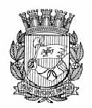 Publicado no D.O.C. São Paulo,125, Ano 66 Sábado26 de Junho de 2021GABINETE DO PREFEITORICARDO NUNESSECRETARIASCOORDENADORIA DE GESTÃO DE BENS E SERVIÇOSEXTRATO DA ATA DE REGISTRO DE PREÇOS001/SEGES-COBES/20216013.2021/0003272-5 - Ficam os órgãos relacionados abaixo COMUNICADOS que a ata de registro de preços relativa à contratação de empresa especializada na prestação de serviço de agente de integração de estágios à Prefeitura de São Paulo, está disponível para consulta em http://bit.ly/atas- -vigentes-gestão.Ata de Registro de Preços 001/SEGES-COBES/2021Processo de da ARP: 6013.2021/0003272-5Pregão Eletrônico: 10/2020-COBESProcesso de licitação: 6013.2019/0005671-0Objeto: Registro de Preços para contratação de empresa especializada na prestação de serviço de Agente de Integração de Estágios à Prefeitura de São PauloDetentora: Centro de Integração Empresa-Escola (CIEE)CNPJ: 61.600.839/0001-55Preço registrado: R$ 4,37 por mês por estagiário de nível médio ou superiorValor anual estimado: R$ 668.190,48Data de assinatura: 25/06/2021Vigência: 25/06/2021 a 24/06/2022E-mail de contato da detentora: atendimentopmsp@ ciee.ong.brTabela - Participantes da ARP 001/SEGES-COBES/2021  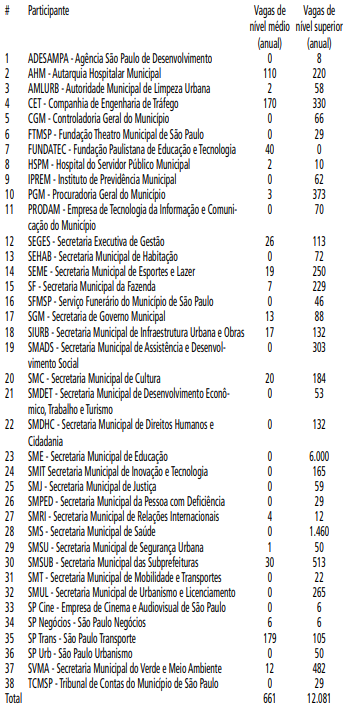 Nota: Os Órgãos Não Participantes interessados em utilizar a ata de registro de preços em voga deverão consultar previamente o Departamento de Gestão de Bens e Serviços (DGSS), nos termos do art. 24, § 1º, do Decreto 56.144/2015.DESENVOLVIMENTO ECONÔMICO, TRABALHO E TURISMOGABINETE DA SECRETÁRIAPORTARIA SMDET 07, DE 22 DE JUNHO DE 2021ALTERA A PORTARIA SMDET N. 012/2020,QUE TRATA DA COMPOSIÇÃO DA COMISSÃODE AVALIAÇÃO DE PROPOSTAS DO PROGRAMAPARA VALORIZAÇÃO DE INICIATIVAS TECNOLÓGICAS – VAI TECALINE CARDOSO, secretária municipal de Desenvolvimento Econômico, Trabalho e Turismo, no exercício das competências definidas no artigo 26, § 2º, da Lei Municipal n. 15.838, de 04 de julho de 2013, e no artigo 3º do Decreto Municipal n. 55.462, de 29 de agosto de 2014,RESOLVE:Art. 1º - Fica alterada a alínea “a" do inciso I, do art. 1º da Portaria SMDET n. 12/2020, que passa a vigorar com a seguinte redação:“Art. 1º - Nomear os membros da Comissão de Avaliação de Propostas do Programa VAI TEC a seguir relacionados:I – Representantes do poder executivo:a) CLEIA MARIA FERREIRA LIMA?, RG: 35.502.779-3, Secretaria Municipal de Desenvolvimento Econômico, Trabalho e Turismo - SMDET, com mandato válido por 2 (dois) anos, a contar da data da publicação desta Portaria;...Art. 2º - Fica alterada a alínea “a”, do inciso I, do art. 2º da Portaria SMDET n. 12/2020, que passa a vigorar com a seguinte redação:"Art. 2º - A Comissão de Avaliação de Propostas do Programa VAI TEC fica composta pelos seguintes membros:I – Representantes do poder executivo:a) CLEIA MARIA FERREIRA LIMA?, RG: 35.502.779-3, Secretaria Municipal de Desenvolvimento Econômico, Trabalho e Turismo - SMDET, com mandato válido por 2 (dois) anos, a contar da data da publicação desta Portaria;...Art. 3º Esta Portaria entrará em vigor na data de sua publicação.FUNDAÇÃO PAULISTANA DE EDUCAÇÃO E TECNOLOGIAGABINETE DIRETOR GERALDESPACHO DO CHEFE DE GABINETESEI 8110.2021/0000290-0INTERESSADO: BARBIN EMPRESARIAL LTDA.ASSUNTO: Aquisição de diversos materiais para as aulas práticas de módulo II e III do curso de Farmácia e Cuidados de Idosos, para Escola Municipal de Educação Profissional e Saúde Pública Professor Makiguti. Notificação. Possibilidade.Não Penalidade.I – No uso das atribuições legais a mim conferidas, à vista dos elementos contidos no presente, bem como a manifestação conclusiva da Assessoria Jurídica (046816583), assim como a Defesa Apresentada pela Empresa(SEI 046814115) a qual adoto como razão de decidir, NÃO APLICAR a penalidade de multa contratual, sobre o valor correspondente, ao atraso de 6 (seis) dias na entrega, de diversos materiais para as aulas práticas de módulo II e III do curso de Farmácia e Cuidados de Idosos, para Escola Municipal de Educação Profissional e Saúde Pública Professor Makiguti, pela empresa BARBIN EMPRESARIAL LTDA, inscrita no CNPJ/MF sob o n.º 39.999.415/0001-56.DESPACHO DO CHEFE DE GABINETESEI 8110.2021/0000312-4INTERESSADO: ROGERIO MENDES DE SOUSA PORTO43333670852.ASSUNTO: Aquisição de 100 (cem) unidades de galões de 5 litros de sabonete líquido aroma erva doce de marca Larilimp para Sede da Fundação Paulistana de Educação, Tecnologia e Cultura. Notificação. Não Penalidade. Possibilidade.I – No uso das atribuições legais a mim conferidas, à vista dos elementos contidos no presente, bem como a em especial as informações dos fiscais do contrato sob documento SEI n. 044436940, e o Parecer FUNDATEC/AJ n (SEI 045978382), a qual adoto como razão de decidir, NÃO APLICAR a penalidade de multa contratual, sobre aquisição de 100 (cem) unidades de galões de 5 litros de sabonete líquido aroma erva doce para Sede da Fundação Paulistana de Educação, Tecnologia e Cultura, pela empresa ROGERIO MENDES DE SOUSA PORTO 43333670852, inscrita no CNPJ/MF sob o n.º 36.472.976/0001- 04.SERVIDORESDESENVOLVIMENTO ECONÔMICO, TRABALHO E TURISMOGABINETE DA SECRETÁRIASEI Nº 6064.2021/0000941-1INTERESSADA: MARIA CLARA ZUPPARDO, RF 817.355.9/3ASSUNTO: INDENIZAÇÃO DE FÉRIAS1. Nos termos da O.N. 002/94-SMA, de 21/07/1994 com as alterações do Despacho normativo 002/SMG-G/2006 e alterada pela O.N. 003/SMG.G/08, DEFIRO o pagamento das férias do exercício de 2021 (15 dias restantes), acrescidos de 1/3.SEI nº 6064.2021/0000943-8INTERESSADA: GABRIELLE CRISTINA DE ALMEIDA SCHMIDT, RF 859.925.4/1ASSUNTO: INDENIZAÇÃO DE FÉRIAS1. Nos termos da O.N. 002/94-SMA, de 21/07/1994 com as alterações do Despacho normativo 002/SMG-G/2006 e alterada pela O.N. 003/SMG.G/08, DEFIRO o pagamento das férias do exercício de 2021 (30 dias), acrescidos de 1/3.DESPACHO DO CHEFE DE GABINETE6064.2021/0000960-8I – No exercício da competência que me foi atribuída por meio da Portaria 38/13 - SDTE, de 25 de setembro de 2013, à vista dos elementos de convicção contidos no processo em epígrafe, em observância ao Comunicado 59/2021 - SEGES/ DEF, AUTORIZO a alteração de férias da servidora SANDRA CRISTINA DA COSTA ALEXANDRE, RF: 803.937.2, referente ao exercício de 2021, conforme contido no documento SEI n.º 046877151.EDITAIS PAG. 34FUNDAÇÃO PAULISTANA DE EDUCAÇÃO E TECNOLOGIAGABINETE DIRETOR GERALPROCESSO SEI 8118.2021./0000346-9EDITAL Nº09/ 2021PROCESSO SELETIVO DE CANDIDATOS PARA INGRESSONOS CURSOS OFERECIDOS PELA FUNDAÇÃO PAULISTANA DEEDUCAÇÃO, TECNOLOGIA E CULTURA POR MEIO DA ESCOLAMUNICIPAL DE EDUCAÇÃO PROFISSIONAL E SAÚDE PÚBLICA“Prof. Makiguti”- NÚCLEO NORTE 1, NO ÂMBITO DO PROGRAMA NACIONAL DE ACESSO AO ENSINO TÉCNICO E EMPREGO– PRONATEC.ANALISE DE RECURSOSA Fundação Paulistana, após publicação de resultado parcial no dia 22 de junho de 2021 e que consta em edital 09/2021 os itens 5.2, em que “em caso de Recurso, encaminhar para o e-mail: fundacaorecurso@prefeitura.sp.gov.br , no prazo de 1 (um) dia útil, a contar do dia seguinte da publicação oficial da numeração dos candidatos(as) aptos(as) para o 1º (primeiro) sorteio.” e item 5.2.1. em que “A análise do recurso ocorrerá no prazo de até 2 (dois) úteis com divulgação em DOC, sendo responsabilidade da Comissão interna estabelecida por meio da PORTARIA Nº 18/FPETC/2021, publicada em Diário oficial daCidade de 05 de maio de 2021, pg 4.”Na presente data NÃO FOI RECEBIDO NENHUM RECURSO.Sem mais.Segue lista final da numeração dos candidatos(as) aptos(as) para o 1º (primeiro) sorteio que acontecerá dia 28 de junho as 10h, conforme orientações do edital.Lista 1 (um): Números em ordem crescente dos (as) candidatos (as) aptos (as) para participação do primeiro sorteio que se inscreveram no curso de técnico em Farmácia, turma 001 e 002, período noturno;1,001 MARIA EDUARDA TENÓRIO GUIMARÃES1,002 FERNANDA FLORINDO MENDONÇA DA SIVA1,003 GLAUCIA PEREIRA DA SILVA1,004 LARISSA TABATA DE FRANÇA1,005 STEFANY DE CONTI AVELAR1,006 NAYLOR LIMA HENRIQUE1,007 KATHLEEN RIBEIRO SANTOS1,008 ROMUALDO LUIZ DA SILVA1,009 ANA KELLY GAMA SILVA COBRA1,010 FERNANDA FERREIRA DA SILVA1,011 LUCAS SOUSA ROCHA1,012 KAROLINA GONÇALVES OLIVEIRA1,013 THAYNA DA CONCEIÇÃO DA SILVA1,014 DENILSON DA SILVA1,015 SARA SILVA SANTOS DE ALMEIDA1,016 ROSANGELA QUEIROZ DA SILVA1,017 SUELI ALMEIDA DA SILVA PEREIRA1,018 KIMBERLY MILLENIA SCHULTZ DE SOUZA AZEVEDO1,019 LIRIEL JENNYFFER LAUREANO DA SILVA1,020 KARINA BRAGA DA SILVA1,021 LILIAN PEDRO BARBOSA DE JESUS1,022 TANIA REGINA SCHULTZ DE SANTANA1,023 KÁTIA REGINA GOMES1,024 CAMILA DE MARTINO LANA1,025 DIANA ALENCAR DE ALMEIDA1,026 VIVIANE1,027 LARISSA LUARA SILVA BEZERRA1,028 KÁTIA DO CARMO DOMINGOS1,029 JESSICA CRISTINA DE SOUZA SILVEIRA1,030 DÉBORA MIRANDA CHAVES1,031 LARYSSA MARINHO SANTIAGO1,032 YARA TALITA DOS SANTOS BELO1,033 GERLANDIA MELO THOMAS1,034 DANILA GABRIELA DO ESPÍRITO SANTO ARAUJO1,035 PRISCILLA FERNANDES PEREIRA1,036 PALOMA BRITO DOS REIS1,037 BIANCA MICHELE DA SILVA1,038 KATELYN SILVA SANTOS PEREIRA1,039 HELLENE THAIS DE ALMEIDA AMARAL1,040 ANGELICA DA SILVA DE OLIVEIRA1,041 ANDRESSA SILVA ARAUJO JESUS1,042 DILCILENE CANGUSSU TEIXEIRA1,043 LORRAINE DE ALMEIDA RAMOS LOPES1,044 ALINE VANESSA DE OLIVEIRA ALVES1,045 MONICA DA SILVA TOMAZ1,046 LAYS FERREIRA DA SILVA1,047 GUILHERME FERREIRA DA SILVA1,048 MÁRCIA GRAFF1,049 FERNANDA SANTANA FIGUEIRÓ1,050 DOUGLAS RICARDO DE ALMEIDA SILVA1,051 ADAILTON PEDREIRA DE ALCÂNTARA JUNIOR1,052 MARIANNE PELLIZARI1,053 PALOMA SOARES DOS SANTOS1,054 GRACE SANTOS QUEIROZ ALMEIDA1,055 GISLENE SANTOS DE LIMA1,056 RAFAEL MACHADO SILVA1,057 SOLANGE ROSA DA CRUZ1,058 GABRIEL MESSIAS DOS SANTOS1,059 EDIRANI MARIA SERAFIM DE LIMA1,060 TALITA RAISSA DO CARMO VIDAL1,061 SÉRGIO MURILIO FERREIRA DA SILVA1,062 BRUNA AMORIM DA SILVA1,063 HEIDRYO PEREIRA GOMES1,064 ROSANGELA APARECIDA PEREIRA1,065 PRISCILA DOS SANTOS XAVIER1,066 JAQUELINE APARECIDA DE OLIVEIRA1,067 PAMELA DOS ANJOS SENE1,068 RITA DE CÁSSIA FERREIRA DA FONSECA1,069 LETÍCIA FERREIRA DOS SANTOS1,070 PALOMA ANGELICA MARTINS BOTELHO1,071 ANA LUIZA PEREIRA PIMENTA1,072 ERIK DA MOTA CAVALCANTE1,073 DANIELA GARCIA TEIXEIRA ARAUJO1,074 RUAMADOS SANTOS LAURINDO BENICIO1,075 ELISETE PRISCILA CHAVES1,076 GABRIEL SOARES SILVA1,077 JOISON SANTOS SILVA1,078 ISABELA DOS ANJOS DE MELO1,079 MELLANY GONÇALVES TAVARES1,080 ELAINE CRISTINA BARROS DOS SANTOS1,081 LEONARDO ALVES DOS SANTOS1,082 KARINA DA COSTA DANTAS DE OLIVEIRA1,083 EDILAINE DA CONCEIÇÃO CARVALHO1,084 ELIANE SOARES DA SILVA1,085 RITA PEDROSA GOMES1,086 VIVIANE SOARES DA SILVA1,087 MELYSSA GONÇALVES TAVARES1,088 ELIANE CRISTINA CHAVES DE DEUS1,089 BRAZIMAR LOBO SANTOS1,090 JACKELINE SOUSA FERREIRA1,091 ANDREA DE SOUZA SANTOS1,092 INGRID SILVA GRAÇA1,093 ANDRESSA DE MELO GARÇON1,094 MAGALI DE OLIVEIRA SILVA1,095 EDILMA CORREIA DA SILVA1,096 JÉSSICA LUZIA DE OLIVEIRA SANTOS1,097 EVA MARIA DE ALMEIDA PERNAMBUCO SANTOS1,098 JOICE CRISTINA MARIA DE JESUS1,099 CHRYSTIAN SENA INZERILLO VAZ1,100 BRUNA LUIZ QUEIROZ1,101 LUCILENE BATISTA DAS CHAGAS1,102 FABIANA SILVA DO NASCIMENTO1,103 JULIANA OLIVETTO1,104 GLEICE MARIA DE OLIVEIRA1,105 BEATRIZ DOS ANJOS NASCIMENTO1,106 AMANDA MOURA DE JESUS1,107 GEOVANA SOUSA DREGER DA SILVA1,108 JÉSSICA MACHADO DA SILVA1,109 THIAGO AUGUSTO PESSÔA FERRAZ1,110 CINTHIA TAVARES DINIZ1,111 MARIA DE FÁTIMA DA CONCEIÇÃO DOS SANTOS1,112 ALEYDA QUISPE ARAGON1,113 RODRIGO ADRIANO BAPTISTA1,114 GEISA CRISTINA TOMAZ SILVA1,115 LUCAS CABRAL DE MOURA1,116 IASMIM GUIDO SILVA SANTOS1,117 JESSICA DA SILVA RANGEL DE MORAES1,118 ANA CAROLINA DE JESUS BARROS1,119 DANIELLA CHAGAS DA SILVA1,120 DANIEL MACEDO E SILVA1,121 PATRÍCIA FERNANDA1,122 ÉRICA RODRIGUES DOS SANTOS1,123 RUTHE ALBUQUERQUE DOS SANTOS1,124 LUCIANA JORDANO1,125 IASMIN CRISTINA SILVA DE BARROS1,126 LUCIANA TEOTONIO PEREIRA1,127 LUCIANA AURELIANO DOS SANTOS1,128 GLEICIANE APARECIDA SANTOS DE LIMA1,129 MICHELE DA SILVA VIEIRA1,130 PATRICIA RIBEIRO DA SILVA BASTOS1,131 MARCO ANTÔNIO CARRASCO RIBEIRO1,132 JACIANE BISPO DE SOUZA SILVA1,133 RANYA CAETANO DA SILVA1,134 RAISSA CAETANO DA SILVA1,135 NIVALDO BONANATA1,136 JANAINA PAULA DE SOUZA1,137 SANDRA MARTINS DE ARAÚJO1,138 MARIA DO CARMO DA SILVA1,139 LIANDRA FERREIRA MARTINS DA SILVA1,140 JAZIARA LOPES DE SOUZA1,141 FABINE ANJOLETTO ALVES1,142 GUILHERME NANTES1,143 ROSANGELA DE CAMARGO1,144 PRISCILA SOUZA DOS SANTOS1,145 RAPHAEL DE OLIVEIRA LUCCA1,146 LETICIA NOVAES TIBURCIO MEKARO1,147 IGOR KIYOCHI GOMES MEKARO1,148 HASSAN ANSELMO1,149 DAVI CANTANHEDE BRITO SANTANA1,150 TATIANE MESQUITA DE PAULA1,151 YASMIN VITÓRIA AMBROZIO DOS SANTOS1,152 TANIA CHAGAS ALVES SALES1,153 ELIANA HIPÓLITO DE FARIAS1,154 JOSÉ AÍLTON VITORINO DOS SANTOS1,155 AMANDA DOS SANTOS TELOLI1,156 ADRIANI ROA SANTOS1,157 JULIA AGUIAR RODRIGUES1,158 KELLY APARECIDA WACYK1,159 LAURA BERNARDO MARCILIO CARVALHO1,160 ZÉLIA APARECIDA CARVALHO ZANATTA1,161 JANAINA PEREIRA SANTOS1,162 VILMA REGINA FONTANA BORGES1,163 ANA PAULA BATISTA PEREIRA1,164 KELLY CRISTINA FERNANDES DE OLIVEIRA1,165 JÉSSICA MORAIS PEREIRA1,166 ADRIANA CRISTINA SANTOS JUNQUEIRA1,167 RICARDO LUIZ DA SILVA1,168 GLEICIANE ALANE SILVA1,169 DOLORES FORMOSA FERNANDES1,170 DANIELA NUNES SILVA1,171 JULIANA MEDEIROS DE MATOS SANTIAGO1,172 VANESSA SILVA CAMPOS1,173 GISELE FLAUSINA VITOR GONÇALVES1,174 AMANDA SILVA DE ANDRADE1,175 PAOLA CAROLINE TININI DA SILVA1,176 THAMIRES ASHILEY MARINHO MELO1,177 PATRÍCIA RIBEIRO1,178 GEOVANNA SILVA SANTOS1,179 VANESSA GONÇALVES DOS SANTOS SILVA1,180 BRUNO ADRIEL GONÇALVES PEREIRA1,181 APARECIDA PADILHA LUCIO SOARES1,182 SILVANIA SOUSA DOS SANTOS1,183 DANIELA THOMAS ROSAS1,184 MAYARA SOUZA GOBBI1,185 LETÍCIA PEREIRA AGUIAR1,186 MATEUS SOUSA LOPES DA SILVA1,187 CESAR AUGUSTO VERÍSSIMO DANTAS1,188 ANDREZA FERREIRA DE GODOI1,189 LETÍCIA CRISTINA LEITE1,190 BETHÂNIA LAZZARETE SANTOS DA SILVA1,191 FABIANA FERREIRA DE SANTANA1,192 PATRICIA ALFREDO REIS1,193 BRUNA MARYS OLIVEIRA DOS SANTOS1,194 ERIKA DAS NEVES SOUZA FUSHIMI1,195 LARISSA ANGELINA GRAVETTE SABINO1,196 LUCIANE MAGALI DA CRUZ1,197 ELLISON GUILHERME GOMES1,198 KAREN FERREIRA DE OLIVEIRA1,199 PAMELA DE MELLO DA SILVA1,200 ANA PAULA DA SILVA SANTIAGO1,201 PALOMA MARIANA DA LUZ1,202 MICHELE DOS SANTOS SOUZA1,203 ROSELAYNE APARECIDA MENDES DE CAMPOS1,204 ANDRESSA DALTRO MACIEL1,205 YASMIN FERREIRA ESPOSITO1,206 ANDERSON NICOLAU DA SILVA1,207 ALESSANDRA DOS SANTOS ALVES1,208 GRAZIELA GOMES PEREIRA UNIVESP1,209 JULIANA APARECIDA DEGOMAR CAPELOSSA1,210 ESTER DA SILVA MARTINS1,211 FÁBIULA CARVALHO SANTOS1,212 DANIELLE PHILLIPPS PEREIRA1,213 SHEILA FERNANDA FREITAS PASSOS1,214 ANDREIA FRANCISCA DE CARVALHO1,215 JOSIENE DA SILVA1,216 MÁRCIA GURGEL BATALHA1,217 KARINE FERREIRA DE OLIVEIRA1,218 JULIANA LUCENA DE MORAIS BONNER1,219 KELLEN EVANGELISTA DA SILVA AGUIAR1,220 JANAÍNA PASTURINO LINS1,221 PAULA ARAUJO1,222 MARIA ANGELA MARCELINO1,223 LIGIA RIBEIRO PAIVA1,224 EMILLY NOGUEIRA DE OLIVEIRA1,225 ANA AMÁLIA FERREIRA DA SILVA1,226 CRISTIANE DOS SANTOS1,227 ERICA SANTOS DE SOUZA1,228 JANAINA SILVA OLIVEIRA1,229 NATHALY CRISTINA OLIVEIRA1,230 WALLLISON SIQUEIRA VIEIRA MARTINS1,231 AMANDA LOBATO DOS SANTOS1,232 ADRIANA DA SILVA1,233 MARCIA BATISTADASILVA1,234 MARIA ROSILENE PEREIRA DA1,235 VANESSA SOUZA SANTANA1,236 MAGALI CRUZ ALVES1,237 LUCIANO CARDOSO TRANCOZO1,238 PHELIPE CAETANO SIMIÃO1,239 IARA CRISTINA RIBEIRO1,240 ANA MARIA MARCELINA1,241 MICHELE SILVA DE SENA VICENTE1,242 SILMARA DO CARMO PASSERE1,243 SELENE DOS SANTOS GONÇALVES1,244 MARIA APARECIDA RODRIGUES1,245 FERNANDA DOS SANTOS SENA1,246 CASSIA REGIANE DA SILVA SOARES1,247 LETÍCIA ÁGATA COMINI1,248 LETICIA AQUILINO BARBOSA1,249 MARIA EDUARDA BRITO DE JESUS1,250 BRUNO BARBOSA MENDES DE SOUSA1,251 ANNA NERY BARBOSA DE CARVALHO BRITO1,252 THAIANY COSTA ALVES DOS SANTOS1,253 ADRIANA CRISTINA DIAS ROSENDO1,254 GABRIELA DA SILVA PAULINO1,255 TATIANE ROSA DOS SANTOS FERNANDES1,256 ALEXSSANDRA DOS SANTOS1,257 MAGDA DA COSTA OLIVEIRA1,258 LIDIANE ROCHA DOS SANTOS1,259 LILIAN SANTANA JOAQUIM1,260 DIEGO DE LIMA OLIVEIRA1,261 REGINALDO ALMEIDA SILVA DIAS1,262 ELIS REGINA FAGUNDES SANTOS TEIXEIRA1,263 DALETE JOSEFA DA SILVA SOUSA1,264 TATIANE SEMIÃO CORRÊA1,265 KARINE SILVA SOARES1,266 ALLEF BARROS DA SILVA1,267 MICHELI SANTOS DA SILVA1,268 DANILO GONZAGA DA CRUZ1,269 ELIZYAH DA SILVA MATOS1,270 ANGELICA SAORI KOMESU1,271 MARIA HELENA HYPOLITO NUNES REIS1,272 LILIA KEUREN OLIVEIRA DA SILVA1,273 BRUNA KEMILLY SANTOS GENARO1,274 BEATRIZ VIRGINIA DE OLIVEIRA1,275 REGIANE DUTRA FONTES1,276 IZABEL MARIA PEREIRA DE JESUS CANOLA1,277 ESPEDITA RAYMUNDO DOS SANTOS1,278 CELLYNE CAVALCANTE DA SILVA1,279 MAYARA KATHLYN BIZERRA1,280 KARINA BRITO DA SILVA1,281 MARIANE PEDRETTI1,282 NAYARA DA SILVA SANTOS1,283 NATHALY VASTI MOREIRA ALMEIDA1,284 HELOÍSA COSTA MARTINS1,285 IZABEL NOVAIS DOS SANTOS1,286 ELISNALDA DA SILVA DE CARVALHO1,287 MARIA APARECIDA NOVAIS ROCHA BONFIM1,288 ISADORA CRISTINA OLIVEIRA DA SILVA1,289 ANDERSON DE OLIVEIRA ALMEIDA1,290 LILIAN FERREIRA ERDMANN1,291 BEATRIZ NASCIMENTO NEVES DA SILVA1,292 CAMILE VITORIA RIBEIRO DA SILVA1,293 RICARDO TEBALDI1,294 NATHALIA MARQUES1,295 DONIZETE MARCOS DA CRUZ1,296 RAFAEL ROCHA REIS GARCIA1,297 ISABELA GUIMARAES DINIZ RIBEIRO1,298 MARCELLY ROBERTA ORTIZ BARBOSA LUCENA1,299 JEFFERSON MARCOS ALMEIDA SOUZA1,300 EDUARDO VALDEVINO DA SILVA1,301 GRAZIELA JARANDYA1,302 LAUANE PEREIRA MATOS1,303 VIVIAN MACHADO PEREIRA1,304 EMERSON DOS SANTOS1,305 LUCIANA ALVES DA SILVA1,306 SULAMITA CALDEIRA DA SILVA1,307 MARIA DO SOCORRO DE OLIVEIRA SILVA FILHA MORILHAS BATISTA1,308 VIVIAN CARVALHO SILVA1,309 ALAN DOS SANTOS LUZ1,310 TAINÁ FARIA LOPES RAMOS1,311 JULIANA MARTINS DA SILVA1,312 FABIANA APARECIDA MOREIRA1,313 CAROLINE BARBOSA DIAS1,314 JENNIFER CRISTINA RODRIGUES DO NASCIMENTO1,315 CAMILA DE SOUZA OLIVEIRA1,316 JULIETE CAMILO DA SILVA MADUREIRA1,317 TATIANE JAMILA RODRIGUES DA SILVA1,318 ANA DEISE DE CASTRO DE OLIVEIRA1,319 PRECILIANA DE SOUZA DA SILVA NASCIMENTO1,320 SELMA DE CASTRO SOBRINHO1,321 RENATA DO CARMO VIDAL E ANJOS1,322 GILDO PEREIRA DE OLIVEIRA SOBRINHO1,323 KAMILY MOREIRA1,324 TALITA DA SILVA ARAÚJO1,325 KEILA FERREIRA1,326 VALDIGLEIDE DOS SANTOS NASCIMENTO1,327 STEPHANYE GOMES MORILHAS BATISTA1,328 SILVANA MACHADO PEREIRA DA SILVA1,329 ANGÉLICA MARINA SENA BATISTA PORTO1,330 JÉSSICA MIRIÃ OLIVEIRA CARDOSO1,331 GIOVANNA CONCEIÇÃO LETTERI1,332 KARLA FERREIRA SIQUEIRAb. Lista 2 (dois): Números em ordem crescente dos (as) candidatos (as) aptos (as) para participação do primeiro sorteio que se inscreveram no curso de técnico em Saúde Bucal, turma 003 e 004, período noturno;2,001 TATIANE PRADO FERREIRA2,002 DANIELA LIMA DE SÁ REIS2,003 JESSICA DA SILVA FEITOSA2,004 CLARA BEATRIZ SOUSA DE HOLANDA2,005 MARIANA NASCIMENTO DE FREITAS2,006 ROZELAINNE OLIVEIRA2,007 GIOVANA LAURINDO DE SOUZA2,008 EDILAINE SOUZA DA SILVA2,009 BEATRIZ PEREIRA DA SILVA2,010 RHAYSSA DA ROCHA MATOS2,011 GABRIELA ALVES MACEDO SANTOS2,012 ROSIELE MORAES DOS SANTOS DE SENA2,013 ANA PAULA MATTOS DA SILVA2,014 BEATRIZ LEITE VASQUES2,015 CRISTIANE MENDONÇA ALVES2,016 KELLY BERTOLA LEITE SINELLI2,017 REGIANE CELI NUNES2,018 ISADORA BEZERRA DE MELLO2,019 CHIRLEI SILVA SANTOS2,020 RENATA OLIVEIRA ALEXANDRE DA SILVA2,021 ARLIVAN EMANUEL LIMA OLIVEIRA2,022 JULIANA CRISTINA SEVERINO SALGADO2,023 MIKELY LIMA DE JESUS2,024 YASMIN BARBARA DOS SANTOS BELO2,025 ELAINE DOS SANTOS HONÓRIO2,026 GISLAINE ROCHA DOS SANTOS2,027 HELOISA LIMA QUEIROZ2,028 MARCELA DA SILVA IVANOUSKAS2,029 EDINEIA DE SOUZA2,030 FABIANA CAROLINE NASCIMENTO FLAUSINO2,031 ARIANE RODRIGUES2,032 BIANCA DA SILVA2,033 ANA PAULA JACOB SANTOS2,034 YASMIN MORAES ABREU IGNÁCIO DA SILVA2,035 KENNYA DE MORAES ABREU IGNACIO DA SILVA2,036 PAULA CECILIA DOS SANTOS2,037 BEATRIZ BRITO ALVES2,038 CLEBSON MENEZES DA SILVA2,039 ELENI ARAUJO DE OLIVEIRA MIRANDA2,040 BIANCA FERREIRA DE JESUS PIRES2,041 ELIAN NUNES DE MEDEIROS2,042 CAMILA APARECIDA ANDRADE DOS SANTOS2,043 GABRIELLA RIBEIRO DOS SANTOS2,044 SONIA LAUREANO2,045 DEISEANE ARAÚJO DE SOUZA2,046 MARILENE GAMA DA SILVA2,047 SIMONE GONÇALVES DE OLIVEIRA2,048 VAGNER PORTONI IAMATSUKA2,049 KATARINY PEREIRA DE SOUSA2,050 MAYARA ALVES DE LIMA2,051 MARINA OLIVEIRA MOES LIMA2,052 IRIS VITÓRIA DOS SANTOS2,053 WALMIR LIMA SOARES2,054 INGRID ANUNCIAÇÃO VELOSO2,055 THAYANI BARBOSA DE ALMEIDA2,056 HELENA LUCIA PESSOA2,057 ALESSANDRA MARIA DAS NEVES2,058 NATALIA MIRLI RODRIGUES BARBOSA DOS SANTOS2,059 ANDRESSA MENEZES DE SOUZA2,060 GISLEI TORRES GALINDO ALVES2,061 THALITA APARECIDA OLIVEIRA SANTOS2,062 LETICIA FERNANDA DE OLIVEIRA2,063 DANIELLE RIBEIRO DA SILVA2,064 LARISSA SILVA MARTINS2,065 CLARA ALINE BELISARIO COSTA2,066 VANESSA ARAÚJO DE AQUINO2,067 KEYLA OLIVEIRA SANTOS2,068 DAIANE CRISTINA RODRIGUES JACINTO2,069 ILMA ALVES RIBEIRO2,070 LARISSA DA LUZ MOTA2,071 LUCIMARA ARAUJO ANTÔNIO2,072 VIVIAN DOS SANTOS RAMOS2,073 JESSICA FERNANDA FERREIRA2,074 EDILEUZA BATISTA DOS SANTOS2,075 TAYARA NASCIMENTO MOREIRA DOS SANTOS OLIVEIRA2,076 ANDRESSA SIQUEIRA DE SOUSA2,077 CÉLIA CARLA DIAS CARVALHO2,078 LUANA DOS SANTOS SILVA2,079 FERNANDA RIBEIRO DIAS2,080 JULIANA ANJOS LOUREIRO DA SILVA2,081 GABRIEL MENEGARE DE SOUZA2,082 NATHÁLIA MOREIRA MACHADO2,083 VERIDIANE OLIVEIRA DE SOUZA2,084 VITORIA FERREIRA DE SOUZA SILVA2,085 MICHELLY CARDOSO SANT'ANA2,086 ADRIANA SOARES DA SILVA2,087 MARILDA FLAUSINA VITOR GONÇALVES2,088 MIRIAM MARQUES MARTINS FARIA2,089 CARLOS ALBERTO TORRES DOS SANTOS2,090 SILVANA DE SOUZA VALENTIM CACIA2,091 FERNANDA FERREIRA LIMA2,092 MARTA MARCONDES2,093 SUZELI SANTOS DE SOUSA2,094 MARIA DOS REMÉDIOS DA SILVA GUILHERME2,095 SARAH KLAEN2,096 ISABELLA DE SOUZA FRANCISCO2,097 NATÁLIA ALEXANDRE DA SILVA MOREIRA2,098 JÉSSICA DE SOUZA VIANA2,099 BRENDA ALVES DE SOUSA2,100 DENISE SAMPAIO DA SILVA2,101 TATIELLE BARBOSA SOUSA DA SILVA2,102 MAYNE KETHLIN RODRIGUES DA SILVA2,103 ISABELA SANTOS SILVA2,104 PAMELA FERNANDA BISPO DE SOUSA2,105 VANESSA SILVA DE LUCENA ALVES2,106 TALITA DARCINELI PEDROSO2,107 JAQUELINE CHAGAS DA SILVA2,108 ZORANNY MARIA SOUSA DA SILVA2,109 ANDERSON THAYAN DE OLIVEIRA BARBOSA2,110 NELAINE GONÇALVES DA SILVA2,111 MARIA BETANIA DO NASCIMENTO2,112 BÁRBARA DO NASCIMENTO OLIVEIRA2,113 LETÍCIA DO NASCIMENTO SANTOS2,114 CARLA JIMENEZ VIANNA2,115 ALINE DE ALKMIM SILVESTRE2,116 ROSIMEIRE CAETANO DA SILVA2,117 TAÍS PEDROZO DOS ANJOS2,118 CLAUDIA APARECIDA BORGES2,119 LILIANE CHAGAS DA SILVA2,120 JAQUELINE APARECIDA PAULINO VIEIRA2,121 CRISTIANE VITECOSKI2,122 JOILDA FERREIRA DE MACEDO2,123 JESSICA PATRICIA DA SILVA2,124 GEZILA LISBOA ESTRELA2,125 MAYRA ALEJANDRA LENIS ROJAS2,126 LETICIA BATISTA CORREIA2,127 SANDRA TELES LIMA2,128 JESSICA SANCHES PASSOS ARAUJO2,129 ANTONINA BARRETO DE ANDRADE2,130 ANDRÉIA FÉLIX GUEDES DE OLIVEIRA2,131 ALESSANDRA PEREIRA BATISTA2,132 MÔNICA MENDONÇA MOITINHO2,133 ELAINE OLIVEIRA SILVA2,134 GRACIELLE PRADO BARON2,135 ANA BEATRIZ PRADO DE SOUZA2,136 FRANCIELE JULIANA DE JESUS MACEDA2,137 WESLEY SANTOS2,138 LAURA MENESES PERGENTINO DE MOURA2,139 MICHELY SANTOS MENDES2,140 CARINE RODRIGUES DA SILVA2,141 ÁUREA PEREIRA GUEDES2,142 ANDRESAS JANAINA LOURENÇO FIGUEIRA2,143 DAIANE MAYARA RODRIGUES DE SOUZA2,144 MARIA LEIDE GOMES DA SILVA2,145 JAQUELINE VICENTE2,146 SORAIA DOS SANTOS OLIVEIRA2,147 AMANDA DE SOUSA GARDIN2,148 JÉSSICA FERREIRA DE SOUSA2,149 BRUNA VIEIRA2,150 GLEICE INGRID DA COSTA VENTURA2,151 LARISSA CASTRO DE ALMEIDA2,152 MARIA DE FÁTIMA LOIOLA DE ALMEIDA2,153 ALINE ALVES DE AQUINO2,154 LETÍCIA NASCIMENTO VIEIRA AZEVEDO2,155 ANDREA RAMOS NOVAIS DE OLIVEIRA2,156 EVERTON FURTADO MARINHO2,157 MICHELE SILVA GOMES
LICITAÇÕES  PAG. 49DESENVOLVIMENTO ECONÔMICO, TRABALHO E TURISMOGABINETE DA SECRETÁRIADESPACHO DA SECRETÁRIA6064.2021/0000884-9I – Em vista dos elementos constantes do processo, e considerando as manifestações dos departamentos técnicos desta Pasta, com fulcro no art. 31 e art. 32, § 4º, todos da Lei Federal n. 13.019/2014, no art. 4º, inciso IV, e o caput do art. 31 ambos do Decreto Municipal n. 57.575/2016, AUTORIZO a celebração de parceria com a organização da sociedade civil IN MOD – INSTITUTO NACIONAL DE MODA E DESIGN, inscrita no CNPJ sob nº 05.910.840/0001-05, por meio de termo de fomento, cujo objeto consiste no apoio institucional para a realização do Festival São Paulo Fashion Week+ Regeneração - 2021 – edições N51 e N52, pelo prazo de execução de 7 (sete) meses, perfazendo repasse R$ 2.000.000,00 (dois milhões de reais), em duas parcelas, somado à contrapartida de R$ 500.000,00 (quinhentos mil reais), totalizando R$ 2.500.000,00 (dois milhões e quinhentos mil reais), conforme o Plano de Trabalho(doc. 046547713).II – AUTORIZO o empenhamento em favor da referida entidade, com consequente emissão da respectiva Nota de Empenho a onerar a dotação orçamentária n. 30.10.11.334.3 019.8085.33503900.00, respeitado o princípio da anualidade orçamentária.III – DESIGNO como gestora da parceria a servidora SilvaCibelle Aparecida Silva, RF 799.794-9.IV – APROVO a minuta do termo de fomento de doc. 046548457, readequada conforme a manifestação jurídica de doc. 046123283, devendo constar como seu anexo único o Plano de Trabalho de doc. 046547713 e seus documentos acompanhantes.V – DETERMINO a publicação do extrato de justificativa, na forma do art. 32, § 1ª, da Lei Federal n. 13.019/2014.EXTRATO DO 6º TERMO DE ADITAMENTOProcesso Administrativo: 6064.2017/0000107-3Termo de Contrato: 010/2017/SMTEContratante: Secretaria Municipal de Desenvolvimento Econômico, Trabalho e Turismo, CNPJ 04.537.740/0001-12Contratada: Jotabe Serviços Técnicos Especializados Ltda,CNPJ 57.695.058/0001-14Objeto contratual: Prestação de serviços de limpeza, asseio e conservação predial, com a disponibilidade de mão de obra, saneantes domissanitários, materiais e equipamentos, na sede de SMDETObjeto do aditamento: Prorrogação do prazo de vigência por mais 12 meses, com vigência até 27/06/2022; concessão de reajuste provisório com base no IPC-FIPE, correspondente a 7,63%, para o período de 27/06/2021 a 27/06/2022.Valor mensal: R$ 12.487,77 (doze mil quatrocentos e oitenta e sete reais e setenta e sete centavos)Valor anual: R$ 149.853,24 (cento e quarenta e nove mil oitocentos e cinquenta e três reais e vinte e quatro centavos).Dotação orçamentária: 30.10.11.122.3024.2100.33.90.3 9.00.00.Signatárias: Aline Pereira Cardoso de Sá Barabinot, pela Secretaria Municipal de Desenvolvimento Econômico, Trabalho e Turismo, em 24/06/2021, e Magda Nora Gomez de Vega, em 24/06/2021, pela Jotabe Serviços Técnicos Especializados Ltda .
FUNDAÇÃO PAULISTANA DE EDUCAÇÃO E TECNOLOGIAGABINETE DIRETOR GERALPROCESSO:8110.2021/0000272-1A FUNDAÇÃO PAULISTANA DE EDUCAÇÃO TECNOLOGIAE CULTURA, torna público para conhecimento de quantos possam se interessar, que procederá a abertura da licitação  na modalidade PREGÃO ELETRÔNICO, a ser realizada por intermédio do sistema eletrônico de contratações denominado “Bolsa Eletrônica de Compras do Governo do Estado de São Paulo – Sistema BEC/SP”, com utilização de recursos de tecnologia da informação, denominada PREGÃO ELETRÔNICO, do tipo MENOR PREÇO GLOBAL, objetivando a CONTRATAÇÃOEMPRESA ESPECIALIZADA EM SERVIÇOS E REFORMA DE MÓVEIS E ESTOFADOS COM FORNECIMENTO DE MATERIAIS, PARA O CENTRO DE FORMAÇÂO CULTURAL CIDADE TIRADENTES, conforme Termo de Referência.O início do prazo de envio de propostas eletrônicas será dia 28 de junho de 2021 e a abertura da sessão pública de processamento do certame ocorrerá no dia 08 de julho de 2021 às 10:00 horas. O Caderno de Licitação composto de Edital e Anexos poderá ser retirado, mediante a entrega de um CD-R na seção de Compras e Licitações à Avenida São João, 473 – 6º andar, Centro - São Paulo - SP, CEP 01035-000, de segunda à sexta-feira, no horário das 10:00 às 16:00 horas, até o último dia útil que anteceder a data designada para a abertura do certame ou poderá ser obtido via internet, gratuitamente, nos endereços eletrônicos da Prefeitura do Município de São Paulo: http://e-egocioscidadesp.prefeitura.sp.gov.br ou www.bec. sp.gov.br -OC 801085801002021OC00010.Maiores esclarecimentos poderão ser obtidos pelos interessados através dos telefones (11) 3225-1920.INOVAÇÃO E TECNOLOGIAGABINETE DO SECRETÁRIO6064.2017/0000364-5 - 1. Em face dos elementos que instruem o presente, em especial a manifestação da Contratada, de  SMIT/CAF/SGC e SMIT/AJ, nos termos da competência delegada pela Portaria SMIT nº 67, de 28 de agosto de 2018, RETIFICO o Despacho de documento nº 045874625, publicado no Diário Oficial da Cidade no dia 17 de junho de 2021, página 97 para constar o que segue: (...) 1. Em face dos elementos que instruem o presente, notadamente os informes prestados por SMIT/CID/DLD, SMIT/CAF/SGC, SMIT/ CAF, SMIT/CAF/SEOF e SMIT/AJ, com fundamento no art. 116 da Lei Federal 8.666/93, AUTORIZO a prorrogação do Termo de Cooperação 009/2015/SDTE, celebrado entre a Secretaria Municipal de Desenvolvimento Econômico e Trabalho – SMDET, CNPJ: 04.537.740/0001-12 e esta Secretaria Municipal de Inovação e Tecnologia - SMIT, cujo objeto é a implantação do Projeto “Telecentros Comunitários em Espaços Públicos”, da Coordenadoria de Inclusão Digital - SMIT/CID, pelo período de 06 meses, a contar de 01/07/2021, totalizando o valor estimado total do projeto de R$ 207.900,00 (duzentos e sete mil e novecentos reais), sendo que para 30 beneficiários contratados o valor total será de R$ 34.650,00 (trinta e quatro mil seiscentos e cinquenta reais), possuindo valor unitário de R$ 1.155,00 (mil cento e cinquenta e cinco reais).